Приложениек решению Думы города Мегиона«_26_»_04_2024 №_381Изменения в решение Думы города Мегиона от 29.11.2019 №404 «Об утверждении генерального плана городского округа город Мегион»(с изменениями)1.В Положение о территориальном планировании внести следующие изменения:1.1. Строку 6.6 пункта 6 раздела 2 изложить в следующей редакции: «2.Внести в карты генерального плана городского округа город Мегион следующие изменения:2.1. Карта планируемого размещения объектов местного значения городского округа в области образования, физической культуры и массового спорта, утилизации и переработки бытовых и промышленных отходов, в иных областях в связи с решением вопросов местного значения городского округа;2.1.1. Карта планируемого размещения объектов местного значения городского округа на территории г. Мегиона в области образования, физической культуры и массового спорта, утилизации и переработки бытовых и промышленных отходов, в иных областях в связи с решением вопросов местного значения городского округа:указать месторасположение объекта местного значения №6.6 «Парк» согласно схеме 1.2.2. Карта функциональных зон городского округа:2.2.1. Карта функциональных зон городского округа на территории г. Мегиона:заменить часть функциональной общественно-деловой зоны на функциональную зону озелененных территорий общего пользования (лесопарки, парки, сады, скверы, бульвары, городские леса) применительно к территории в 12 микрорайоне в границах улиц Советская, Ленина, Нефтеразведочная согласно схеме 2.».	Схема 1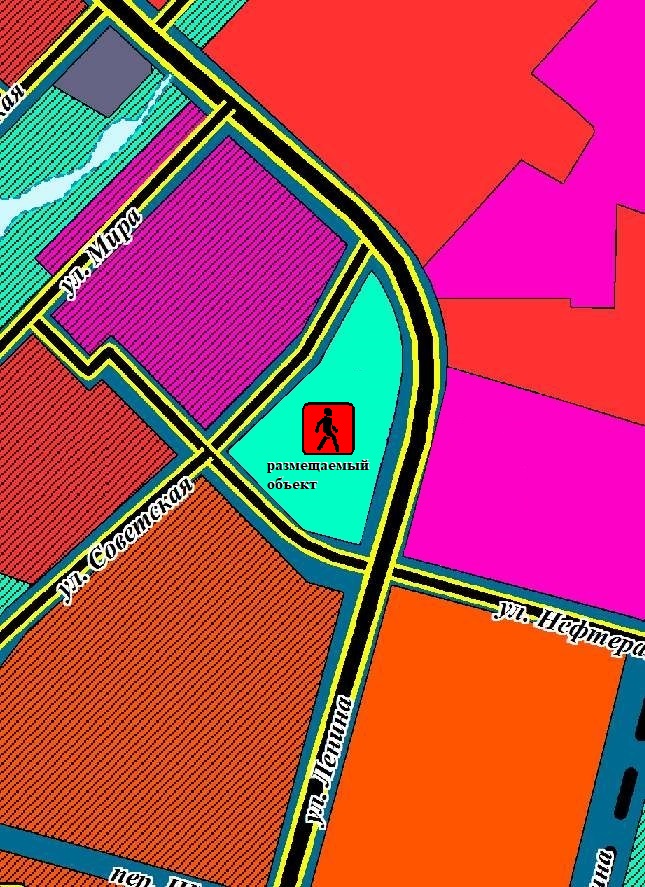 Схема 2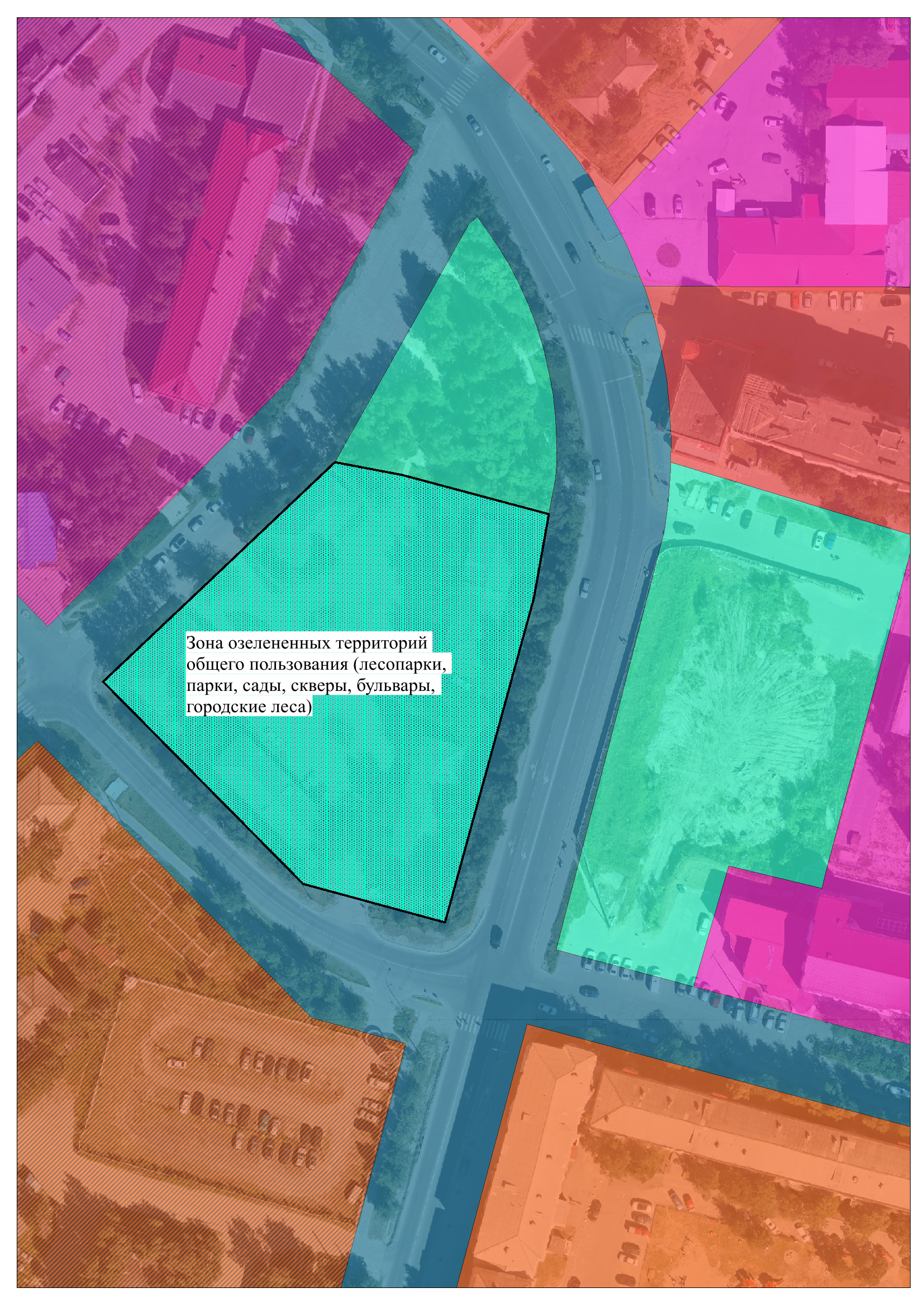 6.6ПаркПарк культуры и отдыхаОрганизация благоустройства территории городского округаПланируемый к размещениюПлощадь территории, кв. м6408Городской округ город Мегион, г. Мегион, мкр. 12, Зона озелененных территорий общего пользования-Первая очередь